Université : ……………………………………………………..ENCG :………………………………………………………………Session 2022Session 2022 AVIS ET VISAS(*) - Le coordonnateur pédagogique appartient à l’établissement d’attache de la filière.      - Joindre un CV succinct du coordonateur pédagogique de la filière.  SOMMAIREDES MODULES DE LA FILIEREIDENTIFICATIONIDENTIFICATION de la filiereOBJECTIFS DE LA FORMATIONCOMPETENCES A ACQUERIRDEBOUCHES DE LA FORMATIONCONDITIONS D’ACCES ET PRE-REQUISPASSERELLES       (Passerelles avec les formations dispensées au niveau de l’établissement ou d’autres établissements)ORGANISATION MODULAIRE DE LA FILIERESEMESTRES DE PREPARATION AUX ETUDES DE COMMERCE ET DE GESTION(*) Le coordonnateur du module, intervenant dans les enseignements du module, appartient au département dont relève le moduleSEMESTRES DE DETERMINATION  (*) Le coordonnateur du module, intervenant dans les enseignements du module, appartient au département dont relève le moduleSEMESTRES DE SPECIALISATION   (*) Le coordonnateur du module, intervenant dans les enseignements du module, appartient au département dont relève le moduleEQUIPE PEDAGOGIQUE DE LA FORMATION(*) Cours, TD, TP,  encadrement de projets, de stage…etc.  (**) Joindre documents d’engagement des intéressés.MOYENS MATERIELS ET LOGISTIQUES SPECIFIQUESPARTENARIAT ET COOPERATION(Préciser la nature et les modalités du partenariat)PARTENARIAT UNIVERSITAIREPARTENARIAT SOCIO -PROFESSIONNEL AUTRES PARTENARIATS(*) Joindre documents d’engagementAUTRES RENSEIGNEMENTS JUGES PERTINENTS 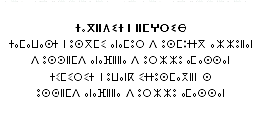 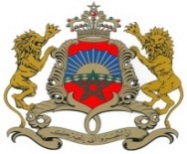 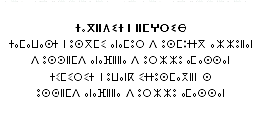 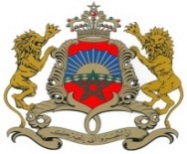 Le Chef de l’établissement UNIVERSITE : .........................................................ETABLISSEMENT : ................................................DEPARTEMENT : ...................................................IDENTIFICATION dU Coordonnateur du Module	(Rappel : le coordonnateur du module appartient au département d’attache du module)SYLLABUS DU MODULEOBJECTIFS DU MODULEPRE-REQUIS PEDAGOGIQUES DU MODULE      (Indiquer les modules requis pour suivre ce module et le semestre correspondant) COMPOSITION DU MODULEENSEIGNEMENT ACTIVITES PRATIQUESDSECRIPTION DU CONTENU DU MODULE- ELEMENTS DU MODULE(Donner une description détaillée du contenu de chaque élément du module) ACTIVITES PRATIQUES(Donner une description sommaire des objectifs et des modalités d’organisation de chaque activité) DIDACTIQUE DU MODULE  (Indiquer les démarches didactiques et les moyens pédagogiques prévus)EVALUATION DES CONNAISSANCESMODALITES D’EVALUATION (Indiquer les modalités d’évaluation des connaissances prévues : examens, tests, devoirs, exposés, rapports, …)NOTES DES ELEMENTS DU MODULE (matières ou activités pratiques)(Pour chaque élément du module, préciser les coefficients de pondération attribués aux différents contrôles pour obtenir la note de l’élément)NOTE DU MODULE (Préciser les coefficients de pondération attribués aux différents éléments du module pour obtenir la note du module)VALIDATION DU MODULE (Pour chaque élément du module, préciser la note minimale requise pour la validation du module).EQUIPE PEDAGOGIQUE DU MODULE* Enseignements ou activités dispensés : Cours, TD, TP, encadrement de stage, de projets, ...  AUTRES RENSEIGNEMENTS JUGES PERTINENTS Description du Stage d’Initiation1. Objectifs2. durée3. Lieu4. Activités Prévues5. Encadrement6. Modalités d’Evaluation7. Modalités de validationDescription du Stage d’Approfondissement1. Objectifs2. durée3. Lieu4. Activités Prévues5. Encadrement6. Modalités d’Evaluation7. Modalités de validationDescription du Stage de Fin d’Etude1. Objectifs2. durée 3. Lieu 4. Activités Prévues 5. Encadrement 6. Modalités d’Evaluation7. Modalités de validation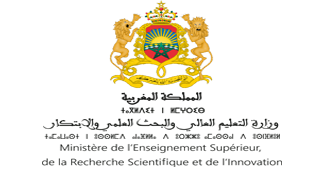 N° d’ordre CNCESDate d’arrivée.….../ ……../………DESCRIPTIF DE DEMANDE D'ACCREDITATIOND’une Filière du Diplôme des ENCGDESCRIPTIF DE DEMANDE D'ACCREDITATIOND’une Filière du Diplôme des ENCGNouvelle demandeDemande de renouvellement d’accréditation selon le nouveau CNPNIntitulé de la filière En langue françaiseIntitulé de la filière En langue ArabeChamp (s) Disciplinaire (s)IMPORTANTLe présent descriptif comprend 19 pages. Il doit être dûment renseigné et transmis à la Direction de l’Enseignement Supérieur et du Développement Pédagogique par courrier normal .La demande d’accréditation doit comporter les avis et visa du :Coordonnateur pédagogique de la filière ;Président du conseil de l’établissement d’attache de la filière ;Président de l’université.Ce descriptif doit être remis en un exemplaire sur support papier et une copie sur support électronique (format Word et format PDF, comportant les avis et visas requis ainsi que tous documents annexes). La version électronique du descriptif est obligatoire.Le descriptif renseigné doit obligatoirement se conformer au Cahier des Normes Pédagogiques Nationales du diplôme des Ecoles Nationales du Commerce et de Gestion adopté en 2014.Toutes les rubriques du descriptif doivent être remplies, si l’espace réservé à une rubrique est insuffisant, l’adapter au contenu ou utiliser des feuilles supplémentaires.Il est demandé de joindre à ce descriptif :Un CV succinct du coordonnateur pédagogique de la filière ;Les engagements des intervenants externes à l’université ;Les engagements des partenaires socio-professionnels.Toute filière soumise pour accréditation ou pour un renouvellement d’accréditation doit être soumise au préalable à une auto-évaluation au niveau de l’université pour examiner notamment l’opportunité de la formation, sa faisabilité (ressources humaines et matérielles suffisantes), sa qualité scientifique et pédagogique et sa conformité avec les normes pédagogiques nationales et aux contenus des filières harmonisés à l’échelle nationale. Les demandes d’accréditation de l’université sont accompagnées d’une note de présentation de l’offre globale de formation de l’université (Opportunité, articulation entre les filières, les passerelles entre les filières, …).L’offre de formation de l’université doit être cohérente et se baser sur des critères d’opportunité, de qualité, de faisabilité et d’optimisation des ressources humaines et matérielles, à l’échelle du département, de l’établissement et de l’université.Le coordonnateur pédagogique de la filière(*)Nom et Prénom :                                                                                             Grade : Spécialité(s) :Etablissement :Département :Tél. :                                                          Fax :                                                  E.mail : Date et signature :Le Chef de l’établissement d’attache de la filièreL’avis du Conseil d’établissement, exprimé par son président, devrait se baser sur des critères précis de qualité, d’opportunité, de faisabilité, et d’optimisation des ressources humaines et matérielles, à l’échelle de l’établissement.  Avis favorable                                                                   Avis défavorableMotivations de la demande d’accréditation :Date, signature et cachet du Chef de l’établissement :Le Président de l’UniversitéL’avis du Conseil d’université, exprimé par son président, devrait se baser sur des critères précis de qualité, d’opportunité, de faisabilité, et d’optimisation des ressources humaines et matérielles, à l’échelle de l’université.  Avis favorable                                                                   Avis défavorableMotivations de la demande d’accréditation :Date, signature et cachet du Président de l’université :DescriptifNuméro de pageModule  1 :….Module  2 :….Module  …. :….Intitulé : Champ (s) disciplinaire (s) (par ordre d’importance relative) :Spécialité (s) (par ordre d’importance relative)Mots clés : Accès en Première Année du DENCG :Diplômes requis :Pré-requis pédagogiques :Procédures de sélection :Accès au DENCG via les Passerelles (S5 et S7) :Au niveau du S5 :Diplômes requis :Pré-requis pédagogiques :Procédures de sélection :Au niveau du S7 :Diplômes requis :Pré-requis pédagogiques :Procédures de sélection :SemestreListe des ModulesVolume Horaire du moduleDépartement dont relève le moduleCoordonnateur du module(*)Coordonnateur du module(*)Coordonnateur du module(*)Coordonnateur du module(*)SemestreListe des ModulesVolume Horaire du moduleDépartement dont relève le moduleNom et prénomGradeSpécialitéDépartement d’attacheS1Modules Majeurs…...Modules Outils et Méthodologie……Modules Complémentaires……Total Volume Horaire S1Total Volume Horaire S1S2Modules Majeurs…...Modules Outils et Méthodologie……Modules Complémentaires……Total Volume Horaire S2Total Volume Horaire S2S3Modules Majeurs…...Modules Outils et Méthodologie……Modules Complémentaires……Total Volume Horaire S3Total Volume Horaire S3S4Modules Majeurs…...Modules Outils et Méthodologie……Modules Complémentaires……Total Volume Horaire S4Total Volume Horaire S4SemestreListe des ModulesVolume HoraireDépartement dont relève le moduleCoordonnateur du module(*)Coordonnateur du module(*)Coordonnateur du module(*)Coordonnateur du module(*)SemestreListe des ModulesVolume HoraireDépartement dont relève le moduleNom et prénomGradeSpécialitéDépartement d’attacheS5Modules Majeurs…...Modules Outils et Méthodologie……Modules Complémentaires……Total Volume Horaire S5Total Volume Horaire S5S6Modules Majeurs…...Modules Outils et Méthodologie……Modules Complémentaires……Total Volume Horaire S6Total Volume Horaire S6SemestreListe des ModulesVolume HoraireDépartement dont relève le moduleCoordonnateur du module(*)Coordonnateur du module(*)Coordonnateur du module(*)Coordonnateur du module(*)SemestreListe des ModulesVolume HoraireDépartement dont relève le moduleNom et prénomGradeSpécialitéDépartement d’attacheS7Modules Majeurs…...Modules Outils et Méthodologie……Modules Complémentaires……Total Volume Horaire S7Total Volume Horaire S7S8Modules Majeurs…...Modules Outils et Méthodologie……Modules Complémentaires……Total Volume Horaire S8Total Volume Horaire S8S9Modules Majeurs…...Modules Outils et Méthodologie……Modules Complémentaires……Total Volume Horaire S9Total Volume Horaire S9Nom et PrénomGradeSpécialitéDépartement d’attacheInterventionInterventionInterventionNom et PrénomGradeSpécialitéDépartement d’attacheModule(s) d’interventionElément(s)  du moduleNature(*)1. Intervenants de l’établissement d’attache :2. Intervenants d’autres établissements de l’université (Préciser l’établissement) :3. Intervenants d’autres établissements  externes à l’université(**) : (Préciser l’établissement)4. Intervenants socio-économiques (**) (Préciser l’institution) :Moyens DisponiblesMoyens PrévusInstitution(*)Nature et modalités du partenariatInstitution(*)Domaine d’activitéNature et modalités du partenariatInstitution(*)Domaine d’activitéNature et modalités d’interventionDESCRIPTIF DE MODULEIntitulé du module Nature du moduleSemestre d’appartenance du moduleEtablissement d’attacheDépartement d’attache Important1. Ce formulaire, dûment rempli pour chaque module de la filière, doit être joint au descriptif de la filière.2.  Adapter les dimensions des tableaux aux contenus.3. Joindre des annexes en cas de besoin.Département :Nom et Prénom :                                                                              Grade : Spécialité(s) :Eléments du moduleVolume horaire (VH)Volume horaire (VH)Volume horaire (VH)Volume horaire (VH)Volume horaire (VH)Eléments du moduleCoursTDTPEvaluationVH global1. 2. 3.Total Total généralActivitésDurée en joursDurée en joursDurée en joursDurée en joursActivitésTravauxde terrainProjetsStagesAutres(à préciser)TotalTotal général1. 2.3. Nom et PrénomGradeSpécialitéDépartementEtablissementNature d’intervention*DESCRIPTIF DES STAGES